                                       Структура управления в ДОУ      Управление Учреждением осуществляется в соответствии с законом Российской Федерации «Об образовании в Российской Федерации», Уставом Учреждения на принципах демократичности, открытости, приоритета общечеловеческих ценностей, охраны жизни и здоровья человека, свободного развития личности и обеспечивает эффективное взаимодействие всех участников образовательного процесса.   Управление Учреждением строится на принципах единоначалия и самоуправления.    Имеет управляемую и управляющую системы.  Управляющая система состоит из двух структур, деятельность которых   регламентируется Уставом ДОУ и соответствующими положениями.Исполнительным органом Учреждения является Заведующий.Коллегиальными органами самоуправления Учреждением являются: -       Совет Педагогов Учреждения, -       Общее собрание трудового коллектива Учреждения;-       Профессиональный союз Учреждения;-       Родительские комитеты групп и Учреждения.I структура – органы самоуправления       Общее собрание вправе принимать решения. Решение, принятое Общим собранием Учреждения в пределах своей компетенции, не противоречащее действующему законодательству Российской Федерации, является обязательным для исполнения всеми работниками Учреждения.Совет педагогов создан в целях развития и совершенствования образовательного процесса в Учреждении. В состав совета педагогов Учреждения входят все педагогические работники, могут входить родители (законные представители) воспитанников.II структура – административное управление, которое имеет несколько уровней линейного управления.1 уровень – заведующий.Осуществляет общее руководство детским садом в соответствии с законами и иными нормативными правовыми актами, Уставом ДОУ. Обеспечивает системную образовательную, воспитательную, методическую и административно-хозяйственную работу образовательного учреждения. Создает оптимальные условия для полноценного всестороннего развития и обучения воспитанников, охраны и укрепления их здоровья в соответствии с государственным образовательным стандартом и программами, реализуемыми в учреждении. В пределах своих полномочий распоряжается бюджетными средствами, обеспечивает результативность и эффективность их использования. Осуществляет комплектование учреждения детьми соответствующего возраста, заключает с родителями договор.2 уровень –заместитель заведующего по учебно-воспитательной работе, заместитель заведующего по административно-хозяйственной части, медсестра.Заместитель заведующего по УВР ( старший воспитатель )координирует работу воспитателей, других педагогических работников, а также разработку учебно-методической и иной документации, необходимой для деятельности образовательного процесса в  учреждении, организует просветительскую работу для родителей.Заместитель заведующего по АХЧ координирует работу младшего и технического  персонала, а так же осуществляет руководство работой по хозяйственному обслуживанию ДОУ, обеспечивает сохранность здания, хозяйственного инвентаря, имущества и своевременный ремонт, осуществляет работу в ДОУ по обеспечению безопасности, антитеррористической защищенности всех категорий сотрудников и воспитанников по выполнению задач гражданской обороны, требований по обеспечению правопорядка и поддержанию общественной дисциплины, воспитательную и разъяснительную работу по вопросам выполнения требований общественной и личной безопасности, проявления бдительности ко всем фактам и проявлениям, создающим опасность жизни, здоровью сотрудников и воспитанников во время нахождения их в ДОУ, недопущению проявлений экстремизма и антиобщественного поведения.Старшая медицинская сестра контролирует санитарное состояние помещений и участков детского сада, готовит детей к врачебному осмотру, обеспечивает организацию оздоровительных мероприятий и осуществляет контроль за соблюдением режима дня, приготовлением пищи и питанием детей, проводит учет отсутствующих, изолирует заболевших детей, ведет соответствующую документацию. III уровень управления осуществляют воспитатели, специалисты и обслуживающий персонал. На этом уровне объектами управления являются дети и их родители.СТРУКТУРА И ОРГАНЫ УПРАВЛЕНИЯ МКДОУ «Детский сад» «Ромашка» с.Обода Хунзахского района РД 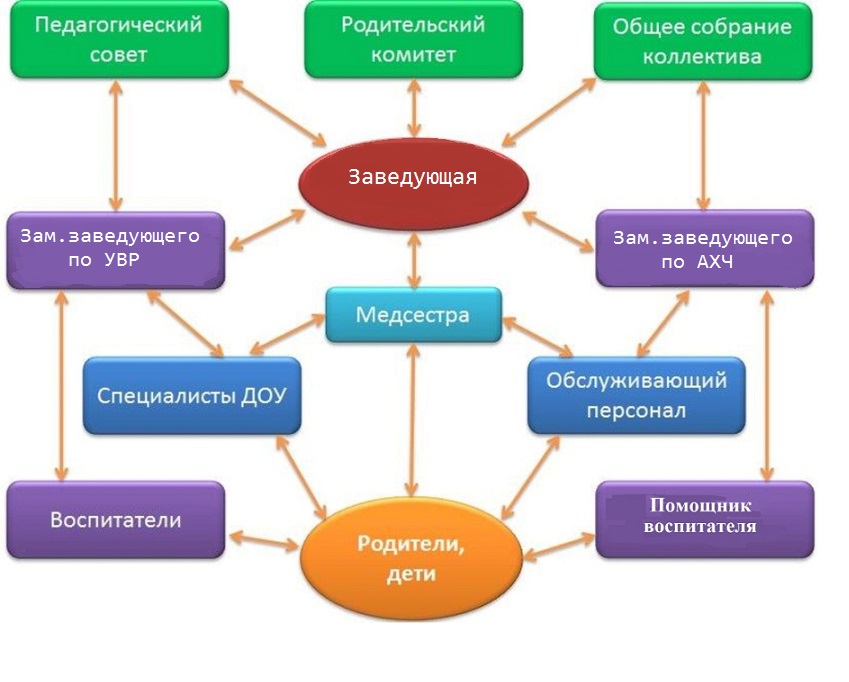 